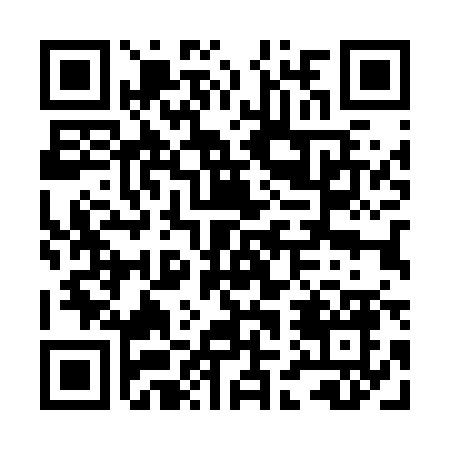 Prayer times for Weymouth Heights, Massachusetts, USAMon 1 Jul 2024 - Wed 31 Jul 2024High Latitude Method: Angle Based RulePrayer Calculation Method: Islamic Society of North AmericaAsar Calculation Method: ShafiPrayer times provided by https://www.salahtimes.comDateDayFajrSunriseDhuhrAsrMaghribIsha1Mon3:285:1212:484:518:2410:082Tue3:285:1212:484:518:2410:073Wed3:295:1312:484:518:2310:074Thu3:305:1312:484:518:2310:065Fri3:315:1412:494:518:2310:066Sat3:325:1512:494:518:2310:057Sun3:335:1512:494:518:2210:048Mon3:345:1612:494:518:2210:049Tue3:355:1712:494:518:2110:0310Wed3:365:1712:494:518:2110:0211Thu3:375:1812:494:518:2010:0112Fri3:385:1912:504:518:2010:0013Sat3:395:2012:504:518:199:5914Sun3:415:2012:504:518:199:5815Mon3:425:2112:504:518:189:5716Tue3:435:2212:504:518:179:5617Wed3:445:2312:504:518:179:5518Thu3:465:2412:504:518:169:5419Fri3:475:2512:504:518:159:5320Sat3:485:2612:504:508:149:5121Sun3:505:2712:504:508:149:5022Mon3:515:2712:504:508:139:4923Tue3:525:2812:504:508:129:4824Wed3:545:2912:504:498:119:4625Thu3:555:3012:504:498:109:4526Fri3:575:3112:504:498:099:4327Sat3:585:3212:504:498:089:4228Sun3:595:3312:504:488:079:4029Mon4:015:3412:504:488:069:3930Tue4:025:3512:504:488:059:3731Wed4:045:3612:504:478:049:36